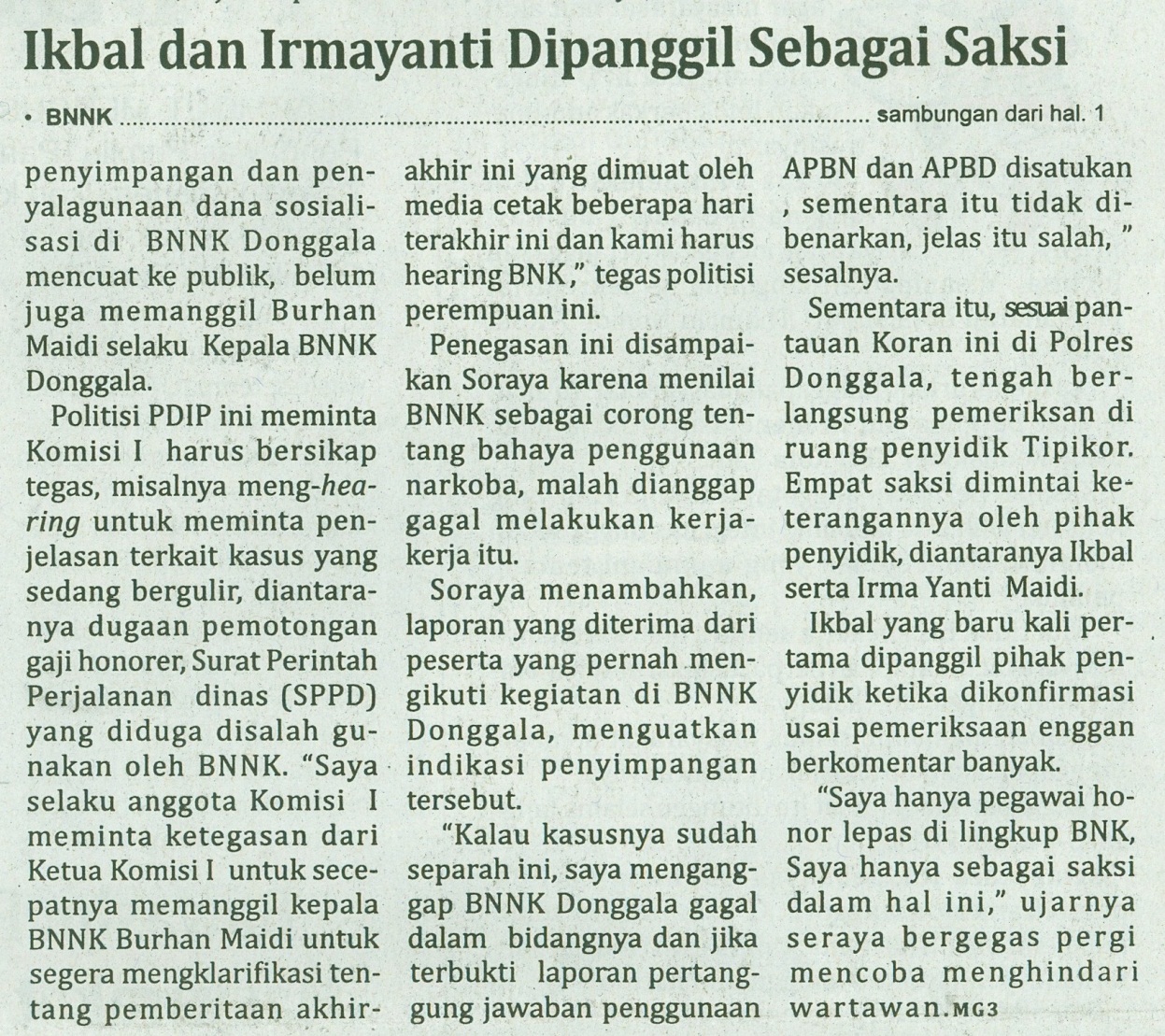 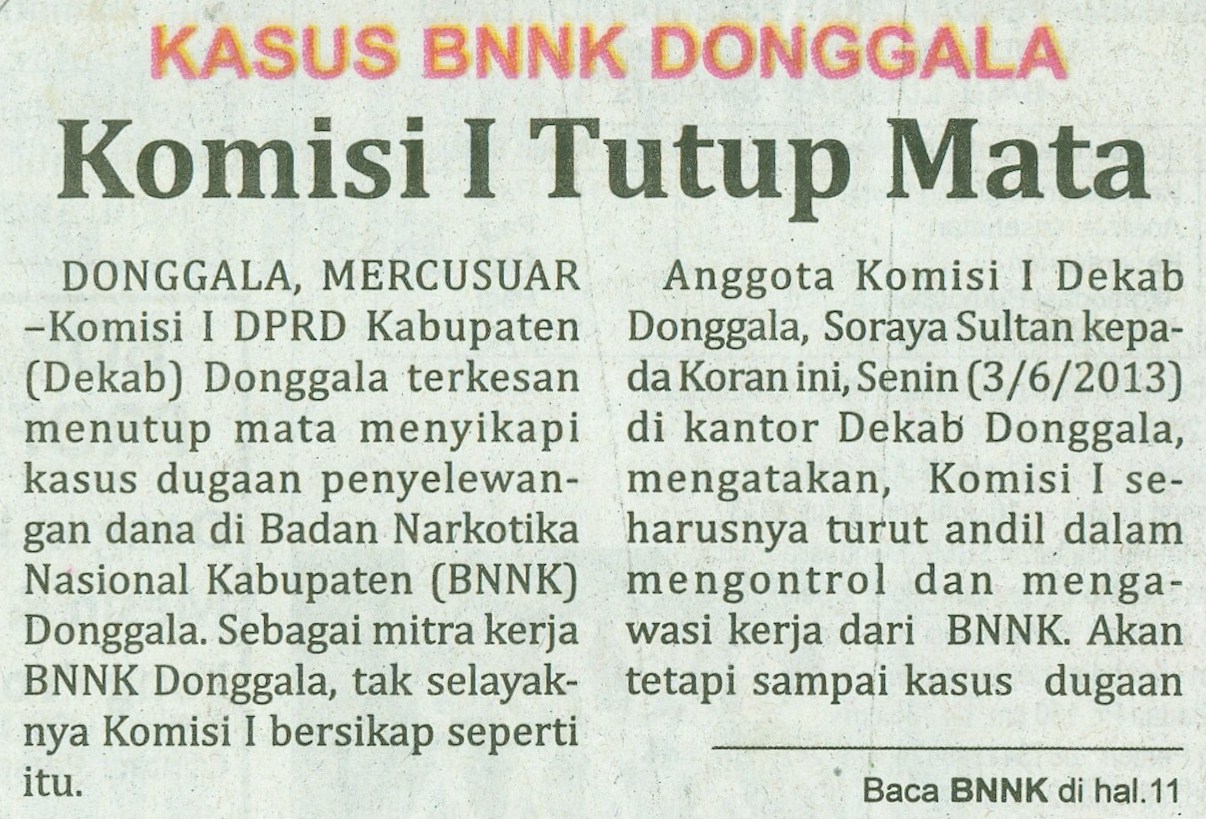 Harian    	:MercusuarKasubaudSulteng IHari, tanggal:Selasa, 04 Juni 2013KasubaudSulteng IKeterangan:Halaman 01  Kolom 9-10; Hal. 11 Kol. 7-9 KasubaudSulteng IEntitas:Kabupaten DonggalaKasubaudSulteng I